Rīgas 4. klašu skolēnu konkurss"Pieskati uguni!"I. MĒRĶI UN UZDEVUMINostiprināt pamatzināšanas par ugunsdrošības noteikumiem.Padziļināt skolēnu izpratni par ugunsgrēka cēloņiem un sekām.Veidot izpratni par ugunsdrošību, evakuācijas būtību un tās norisi.Audzināt pienākuma apziņu un atbildības izjūtu par savu rīcību.II. ORGANIZATORIRīgas 4. klašu skolēnu konkursu “Pieskati uguni!” (turpmāk – Konkurss) organizē bērnu un jauniešu centrs "Daugmale" (turpmāk – BJC “Daugmale”) sadarbībā ar Rīgas domes Izglītības, kultūras un sporta departamenta Sporta un jaunatnes pārvaldi (turpmāk – Pārvalde), Rīgas Interešu izglītības metodisko centru, Latvijas Ugunsdzēsības muzeju un Ugunsdrošības un civilās aizsardzības koledžu.III. DALĪBNIEKIRīgas izglītības iestāžu 4. klašu skolēni un interešu izglītības programmu audzēkņi (4. klases vecuma posms) (turpmāk – Dalībnieki). No vienas izglītības iestādes var pieteikt vienu komandu:Katrā komandā 5 Dalībnieki.IV. VIETA UN LAIKSKonkurss notiek Latvijas Ugunsdzēsības muzejā Hanzas ielā 5, Rīgā.Fināls – Ugunsdrošības un civilās aizsardzības koledžā Ķengaraga ielā 3/1, Rīgā.V. KONKURSA NORISEKomanda sagatavo prezentāciju par tēmu ”Ugunsdzēsības un glābšanas tehnika 21. gadsimtā” (~2 min).Katrai komandai paredzēti 4 uzdevumi atbilstoši Konkursa mērķiem un uzdevumiem:11.1. divi teorētiski uzdevumi, uz kuriem jāatbild rakstiski vai mutiski,11.2. divi praktiski uzdevumi/stafetes (jāizspēlē komandas rīcība ugunsbīstamās situācijās: ugunsgrēka dzēšana, palīdzības sniegšana, evakuācija u. tml.).VI. PIETEIKUMU IESŪTĪŠANAIzglītības iestāde piesaka komandu, aizpildot pieteikumu (pielikums) un elektroniski nosūtot rajonu/priekšpilsētu koordinatoriem līdz norādītajam datumam.VII. ŽŪRIJA UN VĒRTĒŠANAS KRITĒRIJIKomandas vērtē BJC “Daugmale” administrācijas izveidota un apstiprināta žūrija, kurā piedalās Latvijas Ugunsdzēsības muzeja, BJC “Daugmale” un Ugunsdrošības un civilās aizsardzības koledžas pārstāvji.Konkursā prezentāciju un katru uzdevumu vērtē 10 punktu sistēmā.Maksimālais punktu skaits, ko var iegūt komanda – 50.VIII. APBALVOŠANA1. – 3. godalgoto vietu komandas saņem diplomus un balvas. Pārējās komandas saņem atzinības rakstus.IX. CITI NOTEIKUMIPirms Konkursa ugunsdrošības un glābšanas jautājumus var apgūt:18.1.   Ugunsdzēsības muzejā Hanzas ielā 5, tālr. 67331334,18.2. Ugunsdrošības un civilās aizsardzības koledžā Ķengaraga 3/1, tālr. 67803504,18.3.  mājas lapā: www.vugd.gov.lv (Drošības padomi).Izglītības iestāde nodrošina Latvijas Republikas Ministru kabineta noteikumu Nr.1338 “Kārtība, kādā nodrošināma izglītojamo drošība izglītības iestādēs un to organizētajos pasākumos” prasības.Konkursa organizatori nodrošina Fizisko personu datu aizsardzības likuma prasības.Rimicāne29701995PielikumsRīgas 4. klašu skolēnu konkursa“Pieskati uguni!” nolikumamPIETEIKUMSIzglītības iestāde………………………………………………………………..Pedagogs, komandas konsultants: ………………………………………..(vārds, uzvārds, telefona numurs, e-pasts)Pedagogs – komandas pavadošā persona: ………………………………………..(vārds, uzvārds, telefona numurs, e-pasts)Komandas sastāvs:Skolas direktors (e) : …………………(vārds, uzvārds)Rimicāne29701995ilze.rimicane@intereses.lv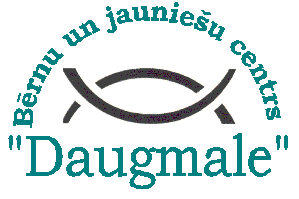 APSTIPRINUbērnu un jauniešu centra “Daugmale”direktors E. Šāblis_______________Rīgā, 2016. gada __. _____________Rajons/priekšpilsētaLaiksVietaLatgales priekšpilsētaVidzemes priekšpilsēta29. novembris14.00 – 16.30Latvijas Ugunsdzēsības muzejsKurzemes rajonsZiemeļu rajonsCentra rajonsZemgales priekšpilsēta1. decembris14.00 – 16.30Latvijas Ugunsdzēsības muzejsFināls (6 komandas)7. decembris14.00 – 17.00Ugunsdrošības un civilās aizsardzības koledžaRajons/priekšpilsētaPieteikumu iesūtīšanas datumsKoordinatoravārds, uzvārdsE-pasta adreseCentra rajons15.novembrisMaija Feldmanemaija.feldmane@intereses.lvLatgales priekšpilsēta15.novembrisIlze Rimicāneilze.rimicane@intereses.lvVidzemes priekšpilsētaKurzemes rajons15.novembrisIlze Herbergailze.herberga@intereses.lvZemgales priekšpilsēta15.novembrisAlda Bēvaldealda.bevalde@intereses.lvZiemeļu rajons15.novembrisMaira Kalniņamaira.kalnina@intereses.lvSASKAŅOTSRīgas Interešu izglītības metodiskā centra vadītāja I.Cimiņa elektroniskiakceptēja 2016. gada 28. septembrīRīgas domes Izglītības, kultūras un sporta departamenta Sporta un jaunatnes pārvaldes priekšniece D.VīksnaRīgā, 2016.gada ____________________Nr.p.k.Vārds, uzvārdsPersonas koda pirmā daļa1.2.3. 4.5.